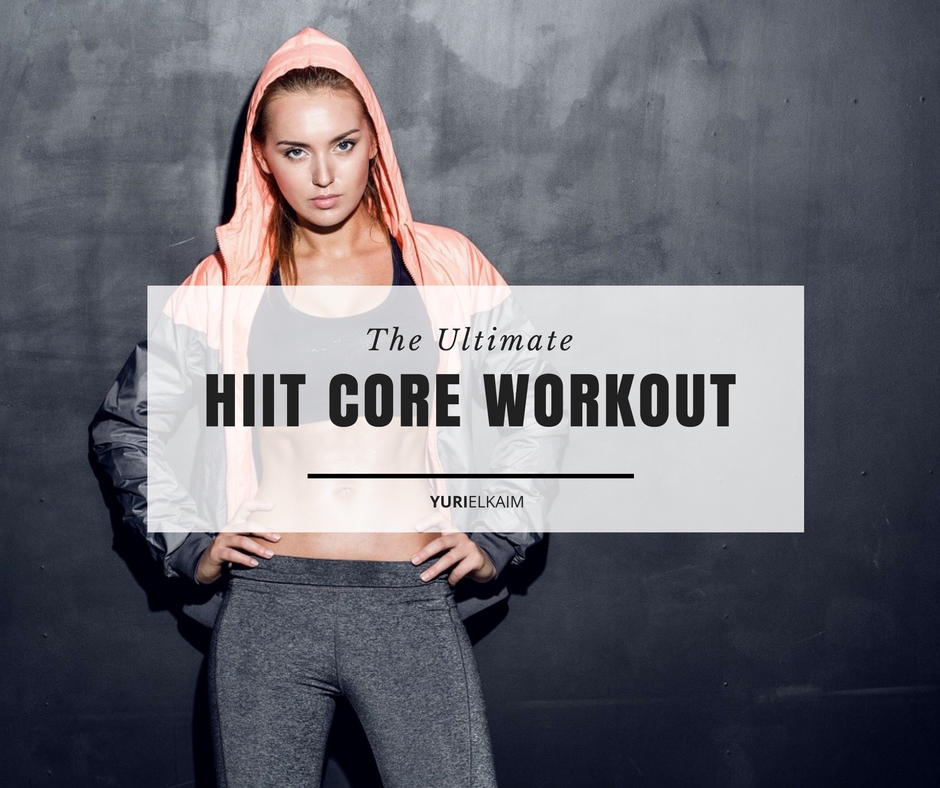 June 2017 - HITT Core & Upper body Workout 30 - 45min 40 sec’s work - 20 sec’s restRepeat 2- 4 sets of each exerciseButt Kicks FAST (hamstring curls)High to Low Squats or Reach downsWalkouts + 1 triceps connect (AIM 3)Abdominal Crunches - feet off or on the floor and lift shoulders as high as you can of the floor reaching for your knees (AIM 30)Alternate Single leg raises L&R (20sec each)Triceps dips – slow /fast (AIM 1st set 23, 2nd set 16)High to Low lunges L & R (20sec each)Mountain Climbers FAST and bring knees to chest (AIM 32)Plank Side taps L & R (20sec each)Adduction Chris CrossWide Press-ups on knees (AIM 1st set 40, 2nd set till overload)REST…… after abdominal crunches and mountain climbers if needed for 1 min!!